ΥΠΟΥΡΓΕΙΟ ΠΟΛΙΤΙΣΜΟΥ ΚΑΙ ΑΘΛΗΤΙΣΜΟΥ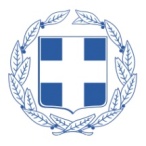 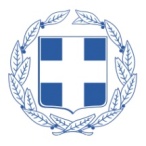 Μουσείο Νεότερου Ελληνικού ΠολιτισμούΔΕΛΤΙΟ ΤΥΠΟΥΗρωικές ιστορίες στον μπερντέ του ΚαραγκιόζηΠαραστάσεις θεάτρου σκιών με ηρωικό - ιστορικό περιεχόμενοΣτο πλαίσιο του εορτασμού των 200 χρόνων από την Επανάσταση του 1821, το Μουσείο Νεότερου Ελληνικού Πολιτισμού ανοίγει τις πόρτες του στο κοινό και περιμένει τους επισκέπτες του στον νέο του χώρο, στην καρδιά της παλιάς και της σύγχρονης Αθήνας, στο Μοναστηράκι. Εκεί,  στην Αυλή των θαυμάτων, κρύβεται, σαν καλά φυλαγμένο μυστικό, μια πανέμορφη πλακιώτικη γειτονιά. Μια γειτονιά όπου στα δρομάκια και στις πλατείες, στα σπίτια και παράσπιτα του 19ου και του πρώτου μισού του 20ού αιώνα, ο Καραγκιόζης και η παρέα του θα πουν ιστορίες ηρωικές. Ο Χατζηαβάτης θα τελαλήσει τα ένδοξα κατορθώματα των αγωνιστών του ’21 και οι ήρωες της Επανάστασης θα παρελάσουν στον μπερντέ υπό τους ήχους ζωντανής μουσικής.                                                                                                                Μικροί και μεγάλοι, στον αύλειο χώρο του Μουσείου, ανάμεσα  στα απομεινάρια της μακραίωνης ιστορίας της πόλης, που λένε από μόνα τους τις δικές τους ιστορίες,  θα απολαύσουν έργα ιστορικά του θεάτρου σκιών που δεν παρουσιάζονται συχνά στη σύγχρονη σκηνή από τους Έλληνες καραγκιοζοπαίχτες.  Έργα υψηλού επιπέδου, δύσκολα στην εκτέλεσή τους, τα οποία απαιτούν πολυπρόσωπο θίασο και έμπειρους καραγκιοζοπαίχτες  που μπορούν να ανταποκριθούν στις ιδιαίτερες εκφραστικές και τεχνικές αξιώσεις τους. Η θεματολογία των έργων καλύπτει τα προεπαναστατικά και επαναστατικά χρόνια, καθώς και την περίοδο που ακολουθεί.Οι παραστάσεις συνοδεύονται από ζωντανή μουσική και περιλαμβάνουν σκηνές αποθέωσης, όπου οι καραγκιοζοπαίχτες ενσαρκώνουν τους ρόλους των προσώπων της ηρωικής παράστασης μπροστά από τη σκηνή, στοιχεία που συνδέονται με την ακμάζουσα περίοδο του θεάτρου σκιών και που δεν απαντώνται συχνά στη διεξαγωγή των παραστάσεων του σήμερα. Τρεις καταξιωμένοι καραγκιοζοπαίχτες, ο Άγγελος Αλιμπέρτης, ο Θωμάς Αγραφιώτης και ο Κωνταντίνος Κουτσουμπλής παίζουν τις παραστάσεις: «Ο ήρωας των Αγράφων Κατσαντώνης» στις 26.6.2021  (Άγγελος Αλιμπέρτης)«Ο Πατριάρχης Γρηγόριος ο Ε’» στις 3.7.2021 (Θωμάς Αγραφιώτης)«Ο Αθανάσιος Διάκος» στις 10.7.2021 (Κωνταντίνος Κουτσουμπλής)Τα ηρωικά ή ιστορικά έργα του ελληνικού θεάτρου σκιών αντλούν τα θέματά τους από την ιστορία και τα κατορθώματα των ηρώων του Αγώνα για την απελευθέρωση. Ο καραγκιοζοπαίχτης εμπνέεται από ένα ιστορικό γεγονός, το μεταπλάθει, αυτοσχεδιάζει και παρασύρει τους θεατές του στον χώρο του θρύλου, προσφέροντας μια ανάγνωση της Επανάστασης ως πεδίου παραδειγματικού ηρωισμού και αλτρουισμού. Αν και δεν είναι κωμωδίες, δε στερούνται κωμικού στοιχείου, αφού βρίσκεται πάντα τρόπος να παρέμβει στην υπόθεση ο Καραγκιόζης και συχνά και άλλα πρόσωπα του θεάτρου. Ε ρε μανούλα μου τι έχει να γίνει! Πανηγυράκι σωστό στην πλακιώτικη γειτονιά του Μουσείου!                            Σας περιμένουμε όλους!_______________________________________________Ημερομηνίες παραστάσεων: Σάββατο 26/62021, Σάββατο 3/7/2021, Σάββατο 10/7/2021Ώρα έναρξης: 20:30Διάρκεια παράστασης: 2 ώρες, χωρίς διάλειμμα Τόπος: Υπαίθριος χώρος του νέου Μουσείου, Άρεως 10, ΜοναστηράκιΚοινό: Τις παραστάσεις μπορούν να παρακολουθήσουν ενήλικες και παιδιά από 8 ετών. Είσοδος ελεύθερηΠεριορισμένος αριθμός θεατών. Απαραίτητη η δήλωση συμμετοχής στο τηλ.: 210 3234658 (καθημερινά, εκτός Παρασκευής, ώρες: 10.00 έως 13.00). Θα τηρηθούν όλοι οι κανόνες υγειονομικής ασφάλειας για την προστασία του κοινού.Με την ευγενική υποστήριξη των «Φίλων του Μουσείου Νεότερου Ελληνικού Πολιτισμού»  Follow us:Museumofmoderngreekculture                                          Museum of Modern Greek Culture 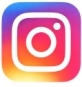 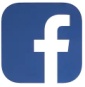 